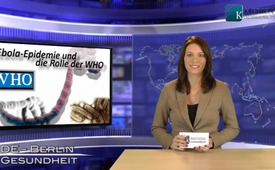 Ebola-epidemic and the role of the WHO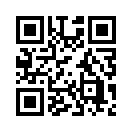 Ebola-epidemic and the role of the WHO

http://vimeo.com/104205662Ladies and Gentlemen, welcome to another broadcast about the Ebola-epidemic. 
By ranking the Ebola-epidemic as an international health emergency by WHO pandemic disease experts, different kinds of sanctions have been determined. The effected countries are, according to the media, obligated to implement these.
Amongst others, here are some of the sanctions that were already implemented:
- the head of state must declare a national state of emergency
- at international airports, harbors and major border checkpoints all people have to be checked closely. At the sign of infection exiting the country is to be prohibited  
- mass events have to be postponed
After the establishment of these sanctions the general director of the WHO, Margaret Chan announced that she completely took on the recommendations of the emergency committee and therefore declared them obligatory health regulations under international law. 
Dear viewers, but what is the World Health Organization, that authorizes itself to declare regulations under international law?
The WHO is an international organization that has not been elected by the people. Still, their recommendations stand above those of the elected governments, as well as above the health departments of the particular countries. Not only with Ebola, also in many other health aspects -  for example concerning vaccinations - the WHO regulations are increasingly and without questioning being implemented by national states. 
Remember the swine flue in 2009. The WHO announced a worldwide pandemic status, at which occasion every country was forced to buy expensive vaccine from taxpayer’s money. A profit for the pharmaceutical-industry, but alone in Germany there was a damage of about 245 Million Euros through vaccination-doses that were bought, but then not used.  Interestingly enough, the same persons of the WHO that are responsible for Ebola and the announcement of the international health-emergency, also brought in a giant revenue for the pharmaceutical-industry with swine flue: Margaret Chan and Dr. Keiji Fukuda. 
Valued viewers, also in the future the decrees and sanctions of the WHO should be questioned and even afterwards assessed and evaluated. Epidemics can be prevented and stemmed mainly through: clean water, hygiene, a healthy diet and responsible, health-conscious citizens with common sense!
To round out our latest report about the Ebola-epidemic, we recommend the following short film by Michael Leitner “Ebola – a genetic field experiment of the Pentagon”, also to be found by the link here on the screen.
Goodbye.from ch./dd.Sources:http://alles-schallundrauch.blogspot.de/2014/08/ebola-ist-die-nachste-panikmache-und.html
http://www.morgenpost.de/printarchiv/panorama/article130805766/WHO-Chefin-warnt-vor-Ebola-Katastrophe.html
http://www.spiegel.de/gesundheit/diagnose/ebola-guinea-schliesst-grenzen-reisebeschraenkungen-in-sambia-a-985310.html
http://www.spiegel.de/gesundheit/diagnose/who-erklaert-ebola-zum-internationalen-gesundheitsnotfall-a-985094.html
http://www.aerztezeitung.de/politik_gesellschaft/article/663939/schweinegrippe-impfstoff-trauma-laender.html
http://vimeo.com/104205662This may interest you as well:---Kla.TV – The other news ... free – independent – uncensored ...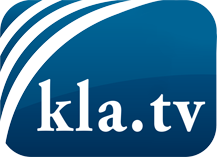 what the media should not keep silent about ...Little heard – by the people, for the people! ...regular News at www.kla.tv/enStay tuned – it’s worth it!Free subscription to our e-mail newsletter here: www.kla.tv/abo-enSecurity advice:Unfortunately countervoices are being censored and suppressed more and more. As long as we don't report according to the ideology and interests of the corporate media, we are constantly at risk, that pretexts will be found to shut down or harm Kla.TV.So join an internet-independent network today! Click here: www.kla.tv/vernetzung&lang=enLicence:    Creative Commons License with Attribution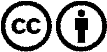 Spreading and reproducing is endorsed if Kla.TV if reference is made to source. No content may be presented out of context.
The use by state-funded institutions is prohibited without written permission from Kla.TV. Infraction will be legally prosecuted.